历史八下（中国现代史）测试一、单项选择题（每小题2.5分，共计60分。请将正确答案凃在答题卡上)斯塔夫里阿诺斯在《全球通史》中说：“在中国长达数千年的历史上，有过三次大革命，它们从根本上改变了中国的政治和社会结构。第一次发生于公元前221年……第二次发生于1911年……第三次在1949年”。“第三次”革命是指中央集权制度的建立  B、中华人民共和国的成立  C、分封制度形成     D、世袭制度确立2．下表数据反映了1950年和1954年中国农村不同阶级人口及土地占有比例，导致这一数据的变化的主要原因是                                                 	A．人民公社化运动大规模开展 	B．土地改革基本完成	C．农业合作化运动的推进  	D．“包产到户“的实施3.1954年颁布的《中华人民共和国宪法》规定，我国的根本政治制度是A.全国人民代表大会    B.人民代表大会制度    C.“一国两制”   D.社会主义制度4．“君子和而不同”，这是中国儒家思想的大智慧，意思是“和谐但不千篇一律，不同而又不相互冲突”。1955年，周恩来总理巧妙运用这一智慧，为万隆会议成功召开作出的重大贡献是提出	A．“求同存异”的方针  	B．和平共处五基原则	C．“和平与发展”的战略               D．各国之间互不干涉内政5．“举国翘盼尽早建成汽车厂，万人空巷人民争看解放牌”。建国初期这一对联反映的现象是                                                                                                                                               	A．土地革命热火朝天           	B．“一五”计划成绩喜人	C．社会主义改造基本完成    	D．大跃进运动蓬勃开展6．始创于清康熙八年、久负盛名的中医药企业同仁堂，在历经近300年的风雨历程后，掌门人乐氏响应中共号召接受社会主义改造。改造采用的主要形式是              	A．承包责任制 	B．私有化   	C．公私合营 	D．中外合资7．建国初期，毛泽东指出：“现在我们能造什么？能造桌子椅子，能造茶碗茶壶，能种粮食，还能磨成面粉，还能造纸，但是，一辆汽车、一架飞机、一辆坦克、一辆拖拉机都不能制造。”这说明当时我国必须优先发展 	A．交通运输业 	B．农业         	C．轻工业 	D．重工业8．对一个职业、一种工作、一项事业、一门手艺，要有发自内心、始终如一的热爱，要有经久不衰、脚踏实地的干劲，要有淡泊名利、物我两忘的境界……这就是“工匠精神”。下列人物中发扬工匠精神，成为石油工人楷模的是	A．邓稼先 	B．王进喜	C．焦裕禄 	D．雷锋9．我国的社会主义民主法制建设受到严重破坏的时期是在	A．土地改革时期	B． 大跃进时期	C．文化大革命时期	D．三大改造时期10．下面这两幅历史图片从一个侧面反映了我国20世纪50年代的某一历史事件。图片信息反映了这一历史事件忽视了国民经济要按比例协调发展的规律，这一历史事件是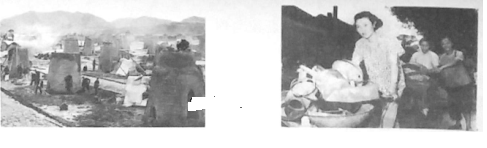 图一 全民大炼钢铁                  图二 市民将家中铁制用具送去炼钢	A．大跃进运动  	B．社会主义改造	C．土地改革运动	D．人民公社化运动11.电影《横空出世》中有这样一个镜头：1964年10月，在我国西部地区，随着一声巨响，硕大的蘑菇云腾空而起，该镜头反映的历史事件是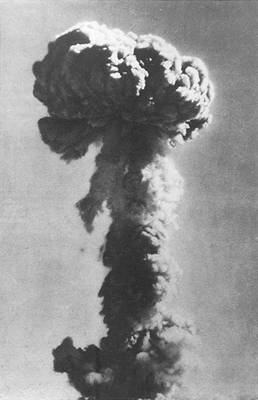 A．“嫦娥一号”发射成功        B．“神舟一号”发射成功C．中近程导弹实验成功         D. 第一颗原子弹爆炸成功12．1971年10月26日，中国外交部代理部长姬鹏飞收到某国际组织秘书长发来的电文，告之了该国际组织二十五日通过的决议。毛泽东获悉后高兴地说：“这是非洲黑人兄弟把我们抬进去的。”由此判断中国被黑人兄弟抬进了哪一国际组织	A．亚太经合组织	B．欧洲共同体    C．联合国    D．东南亚国家联盟13.1971年美国从中国进口额为490万美元,出口则是微乎其微;而1972年美国从中国进口额达3 230万美元,出口为6 020万美元。导致这一变化的主要原因是A.中国提出了和平共处五项原则     B.中美两国关系开始得到了改善C.中国恢复在联合国的合法席位     D.中美两国顺利建立了外交关系14.20世纪50年代晚期以后,中国农村长期保持以“生产队”为单位的生产组织形式,到80年代初,以“家庭(户)”为单位的生产组织形式在农村得到广泛推行。这一生产组织形式的变迁反映了中国农村A.土地所有权变化   B.经济体制的变革     C.乡镇企业的出现     D.农民积极性提高15．2015年，正在美国进行国事访问的中国国家主席习近平在西雅图当地政府和友好团体举行的联合欢迎宴会上指出：“中国开放的大门永远不会关上。对外开放是中国的基本国策,中国利用外资的政策不会变……”中国开放的大门开始于               A．中美建立外交关系           	B．深圳等经济特区的设立		C．香港顺利回归祖国          	D．万隆会议上“求同存异”方针的提出16．十一届三中全会后，经济体制改革首先在哪里取得突破性进展？	A．城市    	B．农村 	C．深圳 	D．上海17．我国城市经济体制改革的中心环节是	A．加强对企业的管理    B．增强企业活力  C．实施厂长任命制度  D．民主推选厂长18．在党的哪次会议上，邓小平理论被确立为党的指导思想                                 	A．中国七大  B．中共八大   C．中共十一届三中全会   D．中共十五大19.右边两幅图反映的共同主题是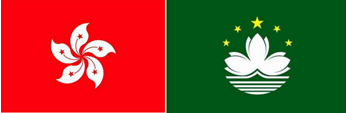 A．祖国统一      B．民族团结C．国防建设      D．文化繁荣20．歌曲《爱我中华》谱写了56个民族交融相处，生生不息，共同铸造中华民族辉煌的历史篇章。下列哪一项政治制度的实行体现了中华民族大家庭的团结和兴盛            A．政治协商制度   B．人民代表大会制度   C．“一国两制”  D．民族区域自治制度21.下列关于我国开放格局形成的过程，正确的是A.经济特区——经济开放区——沿海开放城市——内地B.沿海开放城市——经济特区——内地——经济开放区C.经济特区——沿海开放城市——经济开放区——内地D.经济开放区——经济特区——沿海开放城市——内地22．“五十年代看阳光，七十年代看墙上（钟表），八十年代看手上（手表），九十年代看手机”，这句话反映的现象主要是                                                    	A．人民生活水平提高	B．时间观念的增强   	C．通讯手段的进步   	D．消费观念的变化23．1993年4月1日起，按照国务院《关于加快粮食流通体制改革的通知》精神，取消了粮票和油票，实行粮油商品敞开供应。从此，伴随城镇居民近40年历程的粮票、油票等各种票证就此谢幕，象征着一个新时期的来临。这个来临的“新时期”是                        	A．向社会主义过渡时期       	B．社会主义道路探索时期	C．社会主义计划经济时期      	D．社会主义市场经济时期24．被国际农学界誉为“杂交水稻之父”的是	A．屠呦呦       	B．邓稼先    	C．袁隆平  	D．钱学森二、材料辨析题（共6分）25.1995年6月26日，美国《财富》杂志国际版推出了一期封面报道《香港之死》。在这篇报道中，记者露易丝·克拉尔断言，1997年6月30日午夜过后，香港必将丧失它作为国际商业和金融中心的地位，变成“一潭死水”，“香港未来的赤裸裸的真相可以用两个字概括：完蛋”。材料中所评述的事件是什么？你是否同意材料中的观点？并简要说明理由。三、材料解析题（共24分）26.农业丰则基础强，农民富则国家盛，农村稳则社会安。阅读下列材料，回答问题。（13分）【材料一】下表为某县三个村阶级结构变动情况表（单位：户）。【材料二】《中共中央关于农业生产互助合作的决议（草案）》指出：“……必须提倡组织起来，按照自愿互利的原则发展农民的劳动互助积极性”。1953年到1955年，农业互助合作社继续稳定发展，这时期建立起来的合作社，80%以上增产增收，15%持平，5%减产减收。                                               ——林志坚《新中国要事述评》【材料三】  1957～1961年我国粮食人均产量数据图——数据来自中国三农信息网【材料四】 “在边远地区、落后地区和贫困地区，群众要求包产到户的，应当支持群众的要求，可以包产到户，也可以包干到户，并在一个较长的时间内保持稳定；在一般地区，已经实行包产到户的，如果群众不要求改变，就应当允许继续实行。”——《中共中央关于印发进一步加强和完善农业生产责任制的几个问题的通知》（1）依据材料一并结合所学知识回答，导致表格中地主阶级灭亡的重大历史事件是什么？（2分）该事件实施的法律依据是什么？（2分）该事件的实施彻底废除了什么制度？（2分）（2） 材料二反映当时我国农村开展了一场什么运动？（2分）通过这一运动，中共中央旨在引导农民走什么道路？（2分）（3）据上图指出，1957～1961年，我国粮食人均产量有何变化？（2分）依据所学知识，指出发生变化的主要原因。（2分）（4） 依据材料四回答，为了改变农村落后的生产面貌，农民通过尝试而逐步形成的农村经济制度叫什么？（2分）该制度的基础是什么？（2分）这种制度的全面推行，使农村发生了怎样的变化？（2分）（5） 综合上述有关农业发展的材料及相关问题，你得到哪些启示？（4分）四、材料论述题（共10分）中国共产党诞生后，中国共产党人把马克思主义基本原理同中国革命和建设的具体实际结合起来，团结带领人民经过长期奋斗，完成新民主主义革命和社会主义革命，建立起中华人民共和国和社会主义基本制度，进行了社会主义建设的艰辛探索，实现了中华民族从东亚病夫到站起来的伟大飞跃。……改革开放以来，中国共产党人把马克思主义基本原理同同中国改革开放的具体实际结合起来，团结带领人民进行建设中国特色社会主义新的伟大实践，使中国大踏步赶上了时代，实现了中华民族从站起来到富起来的伟大飞跃。——上述材料均摘自《习近平在纪念马克思诞辰200周年大会上的讲话》请举一例马克思主义中国化的理论成果。（2分）阅读以上材料提炼一个观点，并结合材料和所学知识加以论述。(要求：观点明确，史论结合，逻辑清晰)（8分）八下（中国现代史）测试答案1-5  BBBAB  6-10  CDBCA  11-15  DCBBB   16-20  BBDAD  21-24  CADC25、（1）香港回归（2）不同意。香港回归后，我国坚持“一国两制”政策，香港与内地的联系更加密切，获得了庞大的市场，再加上政府的政策支持，香港在不改变原有社会制度的基础上，人民安居乐业，获得了长远的发展，仍然是国际商业和金融中心。26、（1）土地改革（2分）；《中华人民共和国土地改革法》（2分）；封建土地制度（2分）（2）农业合作化运动/三大改造（2分）；集体化道路（或合作化道路，2分）（3）变化：逐年下降（2分）；    原因： 大跃进和人民公社化运动的影响。（2分）（4）农村家庭联产承包责任制（2分）；土地公有制（2分）；农民生产积极性大大提高；农村生产力得到了发展；促进农业生产大发展；农村开始富裕起来。（任答1点，2分）（5）要与时俱进，不断改革，使生产关系适应生产力的发展；遵循客观经济规律，实事求是；经济建设要立足本国国情发展等。（言之有理，任答2点，4分）27、（1）毛泽东思想、邓小平理论、“三个代表”重要思想、科学发展观、新时代中国特色社会主义理论（答一点即可）（2）理论结合实际才能发挥指导作用。马克思主义为中国共产党的成立奠定了理论基础。中共七大确立毛泽东思想作为党的指导思想，毛泽东思想是中国共产党人把马克思主义基本原理同中国革命的具体实际结合起来的产物，是集体智慧的结晶，指导中国革命取得胜利。中共十五大确立邓小平理论作为党的指导思想，邓小平理论是马克思主义在中国发展的新阶段，成为指引全党和全国人民建设中国特色社会主义的旗帜。1950年（%）1950年（%）1954年（%）1954年（%）人口比例土地占有比例人口比例土地占有比例贫农、中农85.545.292.191.4地主、富农14.554.87.98.6年份雇农贫农中农富农新富农地主其他1950年831971161802721953年3743550407